Министерство образования, науки и молодежной политики Краснодарского краяУЬПАМЯТКА учащемуся по подготовке к итоговому сочинению 2018-2019 учебного годаНаправления итогового сочинения 2018-2019 учебного года:«Отцы и дети»«Мечта и реальность»«Месть и великодушие»«Искусство и ремесло»«Доброта и жестокость»Работы выпускников оцениваются по системе «зачёт-незачёт» и являются допуском к ЕГЭ.Даты проведения итогового сочинения (изложения) в 2018-2019 учебном году: 05.12.2018 г., 06.02.2019 г., 08.05.2019 г.На работу дается 3 часа 55 минут.Темы сочинений станут известны выпускникам за 15 минут до начала экзамена.Рекомендуемое количество слов - от 350. Максимальное количество слов в сочинении не устанавливается. Если в сочинении менее 250 слов (в подсчёт включаются все слова, в том числе служебные), то выставляется «незачёт» за невыполнение требования №1 («Объём итогового сочинения») и «незачёт» за работу в целом (такое сочинение не проверяется по критериям оценивания).Итоговое сочинение выполняется самостоятельно. Не допускается списывание сочинения (фрагментов сочинения) из какого-либо источника или воспроизведение по памяти чужого текста (работа другого участника, текст, опубликованный в бумажном и (или) электронном виде, и др.).Допускается прямое или косвенное цитирование с обязательной ссылкой на источник (ссылка дается в свободной форме). Объем цитирования не должен превышать объем собственного текста участника.Если сочинение признано несамостоятельным, то выставляется «незачёт» за невыполнение требования №2 («Самостоятельность написания итогового сочинения») и «незачет» за работу в целом (такое сочинение не проверяется по критериям оценивания).Критерии оценивания итогового сочинения: Критерий 1. Соответствие теме.Критерий 2.Аргументация. Привлечение литературного материала.Критерий 3. Композиция.Критерий 4. Качество письменной речи.Критерий 5. Грамотность.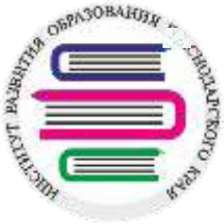 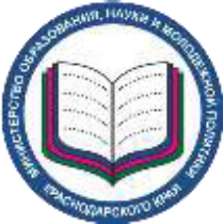 Критерии 1 и 2 являются основными.Для получения «зачёта» за итоговое сочинение необходимо получить «зачёт» по критериям 1 и 2 (выставление «незачёта» по одному из этих критериев автоматически ведет к «незачёту» за работу в целом), а также дополнительно «зачёт» по одному из других критериев.Кафедра филологического образования ГБОУ ИРО Краснодарского края